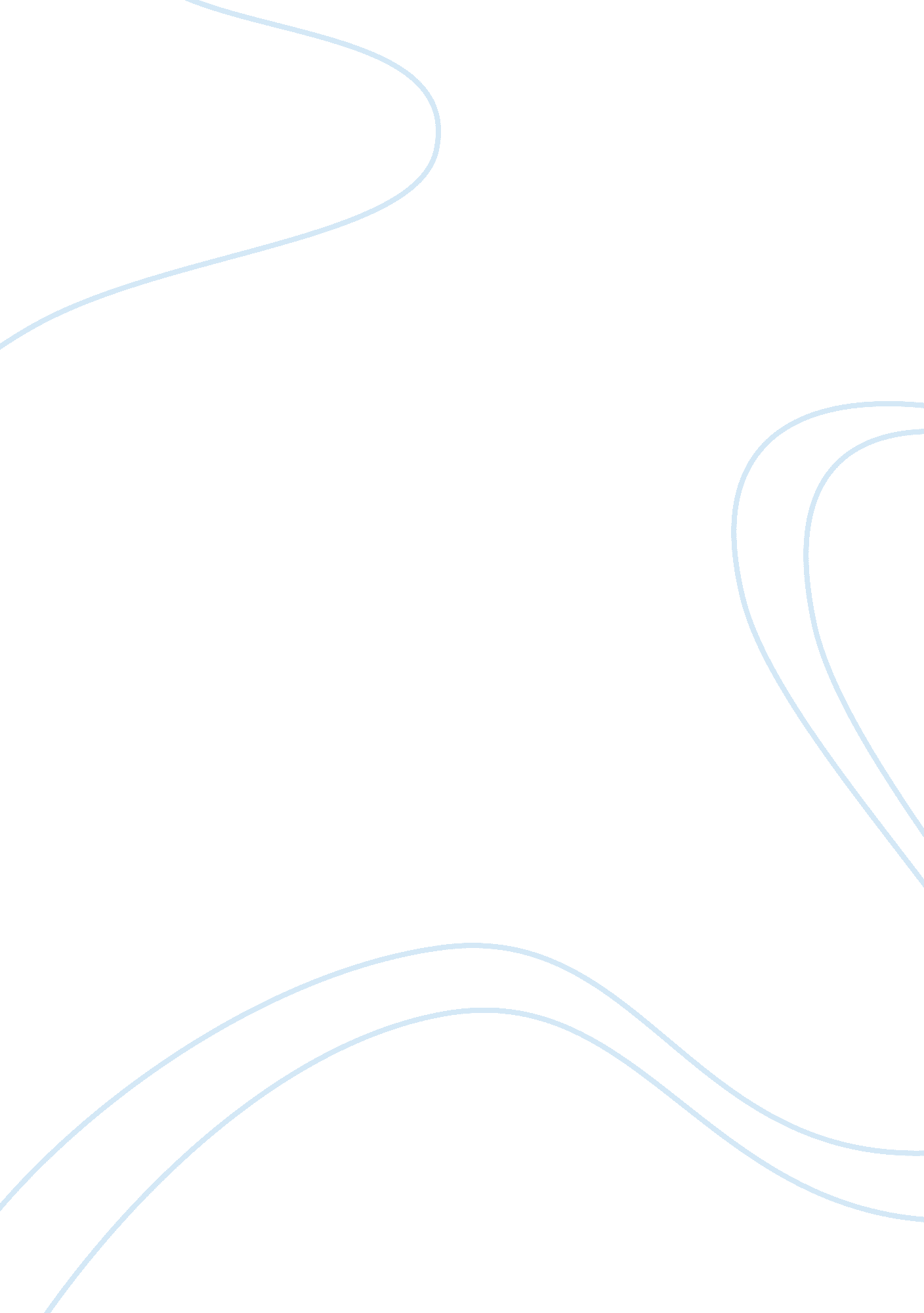 Contrast between trains and plains as modes of transportationSport & Tourism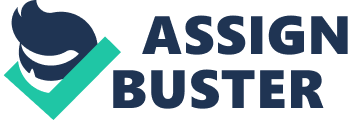 ﻿Two different modes of Transportation 
Transportation is the movement of people from one place to another with the help of a medium. The different mediums of transport include air, land and water. With the ever increasing advancements in technology, all the medium of transports have become faster. Land transportation usually includes the ones which travel on the roads like busses, cars and trains. Air transports are the ones which travel in air like the airplanes. Water transportation includes ships which travel in water. Compared to all the available transport modes available, the best medium of transports has been trains and Airplanes. Though they are very useful to the passengers, they are very different from each other. 
Passenger friendly 
Trains with its traditional way of picking passengers from each station, has been a very friendly with the passengers opting for short travels. It reaches each destination, waits for the people to board the train and then departs. This way, trains are much more passenger friendly. The same is not the case with Airplanes. Airplanes board all the passengers at a point and never stops till the destination is reached. In a way, it is useful for passengers who opt to travel to a particular point. 
Traveling comfort 
Many believe that Airplane is more comfortable than trains. With comfortable seating and a variety of seating class available, Airplanes outclass the train in the comfort they give to passengers. Planes allow the passengers to experience seating of different classes like the Luxury class, Business class and the normal ones. Trains do not have these kinds of facilities though. It allows the passengers to experience the same class. 
Speed 
Airplanes are much faster than the trains. Airplanes can take less than half the time taken by train to reach a destination. It is much useful for people who want to travel to long distance places. Places which are far away can be reached in hours when traveled in Airplanes rather than in a train which takes thrice the time taken to reach the same place. Trains can help reach passengers short distance places quickly. An Airplane helps to reach farther places in quick time. Thus in terms of speed, Airplanes are better. 
Seating capacity 
Trains can board many people at a time. People can also stand and travel if they do not find place to sit in the train. The strength in a train is dynamic and it changes with every station. At each junction, the number of passengers changes. Airplane holds only a certain number of passengers who board from a particular point. They cannot board out of the plane unless the destination is reached. Hence the strength in an Airplane is static. 
Cost 
Cost to travel in a train is much cheaper than in an Airplane. Since the technology involved and the cost to run an Airplane is high, the cost is also high. The fares in trains are cheaper due to the concept that trains are run on electricity. Airplanes also allow different classes of seats for luxury with increased cost. Hence the cost of travel in planes are higher than those in trains. 
Safety 
Safety has been a concern for everyone in this highly unsecured world. With the terrorists planting bombs everywhere, security has been an issue at all places. Airplanes have high security at their airports. This in most case makes sure that the terrorists do not create havoc in the Airplanes. The same level of security is not given in trains. Trains does not require any security check ups before passengers enter. This sometimes leaves room for attacks in the trains by strangers or by terrorists. Human error can make the plane journey a disastrous one since a plane crash can kill everyone on board. Train accidents though kills people, does not kill the same number of people as dead in a plane. 
Trains and Airplanes with all the pro’s and con’s, remain people’s preferred choice. Each has its own advantages and disadvantage. When compared further, they match each other on the same scale. As mankind’s best developments keep growing, its advantages and disadvantage also increases. 